Тема: Отношения объектовКласс: 7аДата:  15.09.2011 годПродолжительность: 1х45Тип урока: комбинированныйЦель урока: познакомить учащихся с отношениями объектов.Задачи:образовательная: сформировать у учащихся понятия отношения объектов.	развивающая: развивать внимательность, усидчивость. Уважение к труду.	воспитательная: воспитать любовь и интерес к изучению информатики.Воспитание культуры поведение на уроке, умение слушать.Оборудование – мультимедийный проектор и экран, маркерная доска, презентация. План урока: Орг. момент (2 мин.)Актуализация знаний (5 мин.)Изучение нового материала (15 мин.)Закрепление материала (15 мин.)Подведение итогов (5 мин.)Информирования о домашнем задании (3 мин.)Ход урока: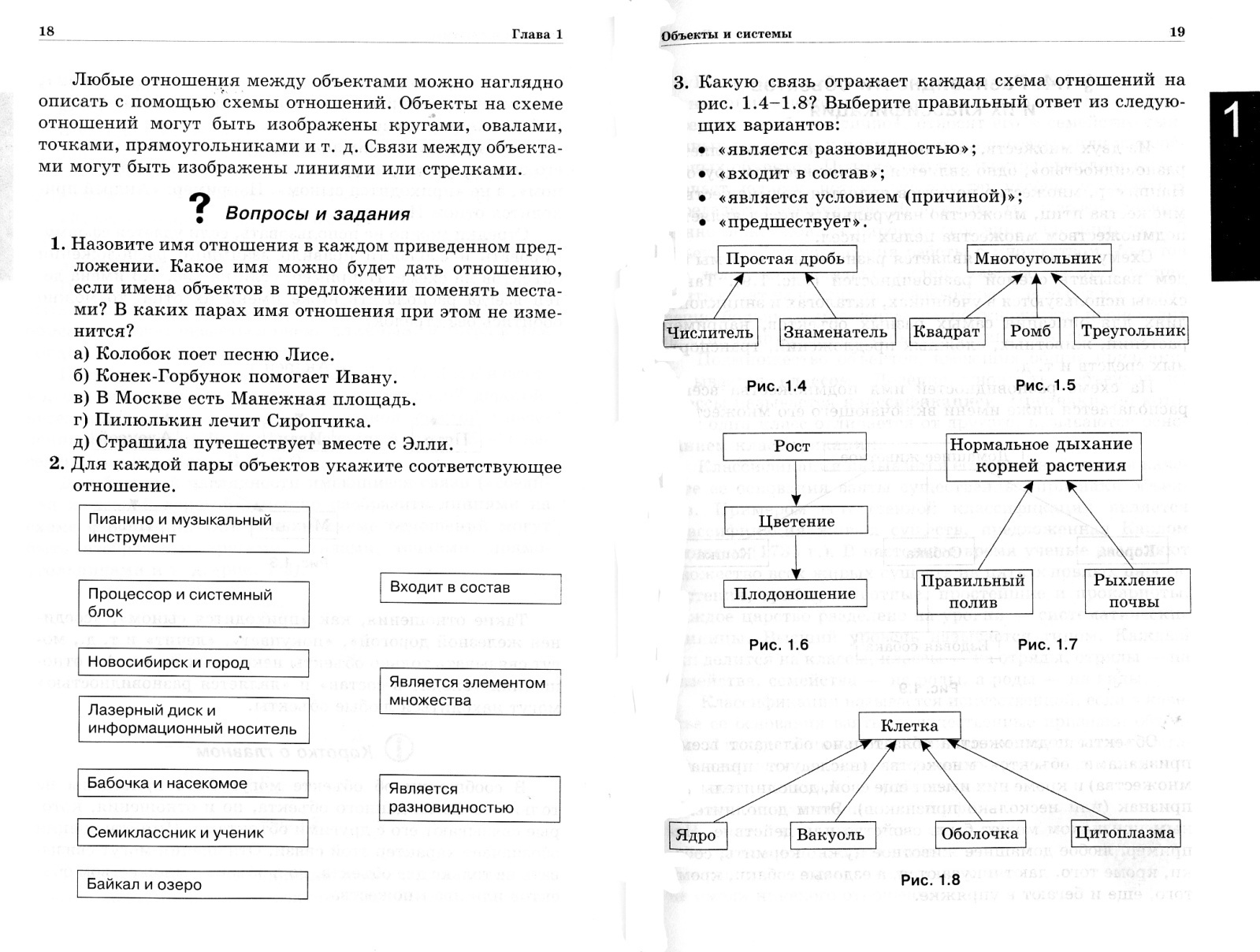 Этап урокаДеятельность учителяДеятельность учащихся1.Орг. моментЗдравствуйте, ребята! Садитесь. Ребята садятся.2. Актуализация знаний с использованием 1 стр. дид. материала на ИД.Какую тему мы изучали на прошлом уроке? Какая работа у вас была на дом?
1. Признаки объектов?2. Свойства объекта отвечают на вопросы? 3. Если объект обозначает активное действие, то на какой вопрос отвечает?4. Если объект обозначает пассивное действие, то на какой вопрос отвечает?Признаки объектов7а-1 задание №57а-2 задание №4, №5(проверка д\з)1. свойства, действия, состояния, поведения. 2. «Чем может один объект отличатся от другого»? «Что может измениться у объекта при выполнении действия»?3. «Что он может делать»?4. «Что с ним можно делать»?3. Изучения нового материалас использованием дид. материала на ИД.А сегодня мы с вами будим изучать новую тему, которая называется «Отношения объектов». Человек может рассказать не только о свойствах объекта, но и об отношениях, в которых этот объект находится с другими объектами. Например: «Иван – сын Андрея»;«Эверест выше Эльбруса»;«Винни Пух дружит с Пяточком»;«21 кратно 3» и т.д.В каждом из приведенных предложений выделено имя отношения, которое обозначает характер связи между двумя объектами.Отношение могут существовать не только между двумя объектами, но и между объектом и множеством объектов, например: «Дискета является носителем информации»;«Камчатка – это полуостров (является полуостровом)».В каждом из этих предложений описано отношение «является элементом множества».Отношения может связывать два множества объектов, например:«Колеса входят в состав автомобилей»;«Бабочки – это насекомые (являются разновидностью насекомых)».Попарно связаны одним и тем же отношением могут быть несколько объектов. Соответствующее словесное описание может оказаться очень длинным, и тогда в нем трудно разобраться.Пусть про населенные пункты А, Б, В, Г, Д и Е известно, некоторые из них соединены железной дорогой: населенный пункт А соединен железной дорогой с населенными пунктами В, Г и Е, населенный пункт Е – с населенными пунктами В, Г и Д.Для большей наглядности имеющийся связи («соединен железной дорогой») можно изобразить линиями на схеме отношений.Имена некоторых отношений изменяются, когда меняются местами имена объектов, например: «выше» - «ниже», «приходится отцом» - «приходится сыном». В этом случае направление отношения обозначают стрелкой на схеме отношений.Такие отношения, как «приходится сыном», «соединен железной дорогой», «покупает», «лечит» и т.д., могут связывать только объекты некоторых видов. А в отношениях «входит в состав» и «является разновидностью» могут находиться любые объекты. (Презентация на доске)Игра «Кто первый»Я буду называть Вам словосочетания, а Вы должны назвать свойство, которым обладают перечисленные объекты1. Белый снег, красное яблоко, голубой цветок, желтое солнце (ЦВЕТ)2. Круглый арбуз, прямоугольная коробка, шарообразный мяч (ФОРМА)3. Толстая книга, длинная змея, высокий дом  (РАЗМЕР)4. Кислое яблоко, сладкая горчица, горький огурец, соленый помидор. (ВКУС)5. Деревянный стол, стеклянный абажур, кирпичный дом. (МАТЕРИАЛ, из которого сделан объект).6. Подгоревшая каша,  свежеиспеченный пирог (ЗАПАХ)7. Вода, лед, пар (СОСТОЯНИЕ воды)Записывают в конспекты новую тему3. Закрепление материала (Закрепляем  по презентации)4. Подведения итогов5. Информация о домашнем заданииДома доделать то, что не успели если такое осталось. 